THE EFFECTIVENESS OF ROUNDTABLE TECHNIQUE ON STUDENTS’ ABILITY IN WRITING RECOUNT TEXT(An Experimental Research at  the Second Grade of MTs Al- Mubarok Kota Serang In Academic Year 2017-2018)A PAPERSubmitted to the English Education Department, Faculty of Education and Teacher Training,As a Partial Fulfillment of the Requirement for the “Sarjana” Degree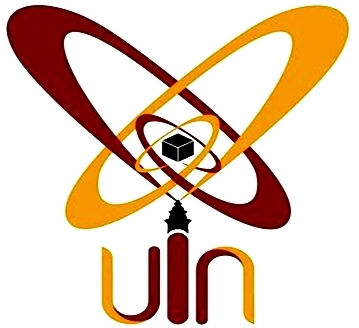 By: RIKA FAUZIAHSRN: 102300842FACULTY OF EDUCATION AND TEACHER TRAININGTHE STATE  UNIVERSITY FOR ISLAMIC STUDIESSULTAN MAULANA HASANUDDIN BANTEN2018 A.D/1439 A.H